Цель: Обобщить и систематизировать знания детей о Смоленске.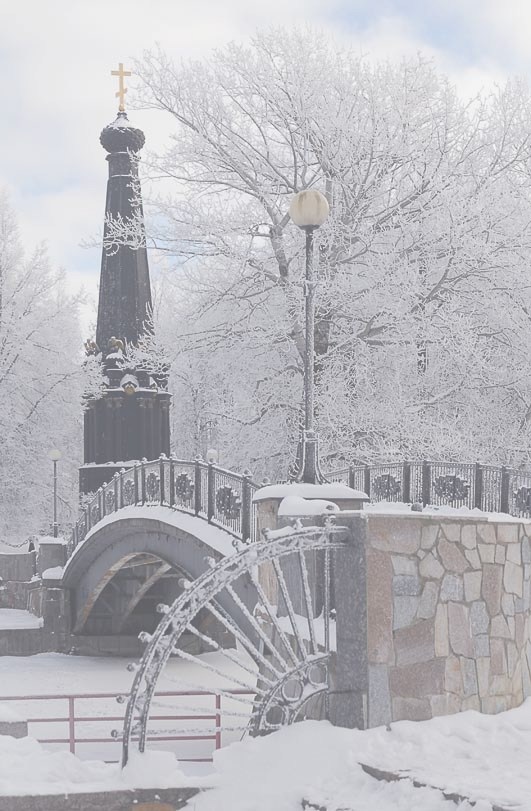 Воспитание чувства патриотизма.Материалы: Атрибуты к проведению викторины: картинки с изображением достопримечательностей родного города, изображение флага и герба города.Ход викторины:Какие дороги не нужно строить, их подарила человеку природа? (водные).Какое слово спряталось в названии нашего города?(смола).Где брали смолу, чтобы смолить деревянные челны? (с деревьев).Как называют жителей города Смоленска? (смоляне).Какое ожерелье окружает город?       (каменное).О каком событии рассказывает памятник «с орлами»?  (война с французскими завоевателями, 1812 год).Как называется устройства на колёсах, на котором находится пушка? (лафет).Как называются люди, которые помогают нам узнать мир? (путешественник).Какие люди могут придумать деревянную сказку? (скульпторы).Чем знаменит Ю.А. Гагарин? (первый космонавт планеты).Про кого эти слова: «Мудрый мастер из пенькаСделал чудо - старичка». (про С.Т. Конёнкова).Какому композитору в Смоленске есть памятник? (М.И. Глинке).Кто из поэтов наших земляков много стихов написал о Смоленске?(Н.И. Рыленков).Кто написал слова к песне «Катюша»? (М.В. Исаковский).